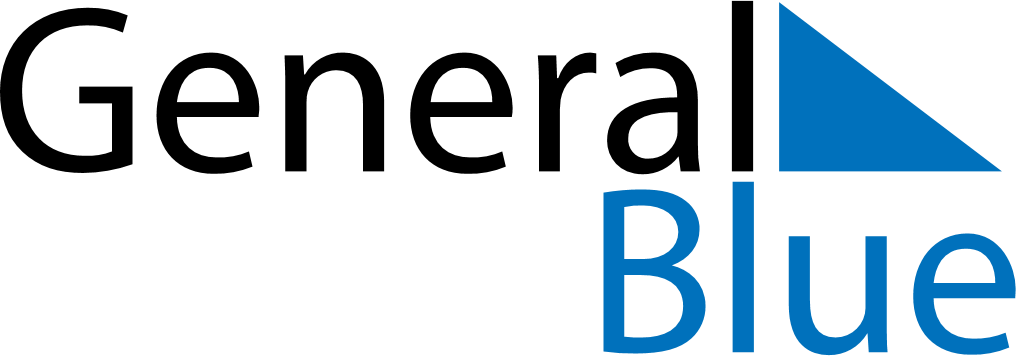 Weekly CalendarOctober 11, 2026 - October 17, 2026Weekly CalendarOctober 11, 2026 - October 17, 2026Weekly CalendarOctober 11, 2026 - October 17, 2026Weekly CalendarOctober 11, 2026 - October 17, 2026Weekly CalendarOctober 11, 2026 - October 17, 2026Weekly CalendarOctober 11, 2026 - October 17, 2026SUNDAYOct 11MONDAYOct 12TUESDAYOct 13WEDNESDAYOct 14THURSDAYOct 15FRIDAYOct 16SATURDAYOct 17